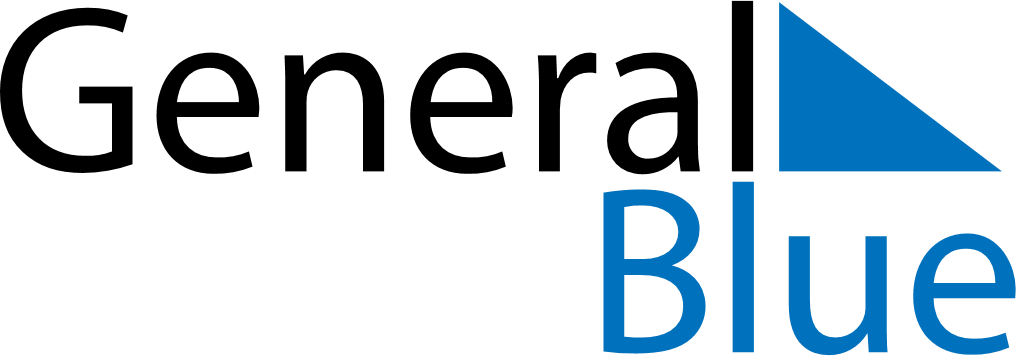 November 2028November 2028November 2028November 2028ColombiaColombiaColombiaSundayMondayTuesdayWednesdayThursdayFridayFridaySaturday1233456789101011All Saints’ Day1213141516171718Independence of Cartagena19202122232424252627282930